Aanvraag tot afwijking van de bouwtechnische en bouwfysische normen van het BVR tot vaststelling van de investeringssubsidie en de bouwtechnische en bouwfysische normen voor de door het agentschap Jongerenwelzijn erkende voorzieningen en vergunde diensten (BVR 20/07/2019)Aanvraag tot afwijking van de bouwtechnische en bouwfysische normen van het BVR tot vaststelling van de investeringssubsidie en de bouwtechnische en bouwfysische normen voor de door het agentschap Jongerenwelzijn erkende voorzieningen en vergunde diensten (BVR 20/07/2019)Aanvraag tot afwijking van de bouwtechnische en bouwfysische normen van het BVR tot vaststelling van de investeringssubsidie en de bouwtechnische en bouwfysische normen voor de door het agentschap Jongerenwelzijn erkende voorzieningen en vergunde diensten (BVR 20/07/2019)Aanvraag tot afwijking van de bouwtechnische en bouwfysische normen van het BVR tot vaststelling van de investeringssubsidie en de bouwtechnische en bouwfysische normen voor de door het agentschap Jongerenwelzijn erkende voorzieningen en vergunde diensten (BVR 20/07/2019)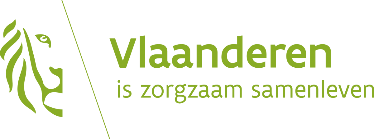 Departement Welzijn, Volksgezondheid en Gezin
Afdeling VIPAEllipsgebouwKoning Albert II-laan 35 bus 34, 1030 BRUSSELTel. 02 553 32 41E-mail: vipa@vlaanderen.beDepartement Welzijn, Volksgezondheid en Gezin
Afdeling VIPAEllipsgebouwKoning Albert II-laan 35 bus 34, 1030 BRUSSELTel. 02 553 32 41E-mail: vipa@vlaanderen.beDepartement Welzijn, Volksgezondheid en Gezin
Afdeling VIPAEllipsgebouwKoning Albert II-laan 35 bus 34, 1030 BRUSSELTel. 02 553 32 41E-mail: vipa@vlaanderen.beWaarvoor dient dit formulier?Met dit formulier vraagt de initiatiefnemer een afwijking op de bouwtechnische en bouwfysische normen zoals bepaald in het besluit van de Vlaamse Regering van 20 juli 2019 tot vaststelling van de investeringssubsidie en de bouwtechnische en bouwfysische normen voor de door het agentschap Jongerenwelzijn erkende voorzieningen en vergunde diensten.Aan wie bezorgt u dit formulier?Bezorg dit formulier aan het secretariaat van VIPA. 
Dit kan elektronisch op het bovenstaande adres.Waarvoor dient dit formulier?Met dit formulier vraagt de initiatiefnemer een afwijking op de bouwtechnische en bouwfysische normen zoals bepaald in het besluit van de Vlaamse Regering van 20 juli 2019 tot vaststelling van de investeringssubsidie en de bouwtechnische en bouwfysische normen voor de door het agentschap Jongerenwelzijn erkende voorzieningen en vergunde diensten.Aan wie bezorgt u dit formulier?Bezorg dit formulier aan het secretariaat van VIPA. 
Dit kan elektronisch op het bovenstaande adres.Waarvoor dient dit formulier?Met dit formulier vraagt de initiatiefnemer een afwijking op de bouwtechnische en bouwfysische normen zoals bepaald in het besluit van de Vlaamse Regering van 20 juli 2019 tot vaststelling van de investeringssubsidie en de bouwtechnische en bouwfysische normen voor de door het agentschap Jongerenwelzijn erkende voorzieningen en vergunde diensten.Aan wie bezorgt u dit formulier?Bezorg dit formulier aan het secretariaat van VIPA. 
Dit kan elektronisch op het bovenstaande adres.Waarvoor dient dit formulier?Met dit formulier vraagt de initiatiefnemer een afwijking op de bouwtechnische en bouwfysische normen zoals bepaald in het besluit van de Vlaamse Regering van 20 juli 2019 tot vaststelling van de investeringssubsidie en de bouwtechnische en bouwfysische normen voor de door het agentschap Jongerenwelzijn erkende voorzieningen en vergunde diensten.Aan wie bezorgt u dit formulier?Bezorg dit formulier aan het secretariaat van VIPA. 
Dit kan elektronisch op het bovenstaande adres.Waarvoor dient dit formulier?Met dit formulier vraagt de initiatiefnemer een afwijking op de bouwtechnische en bouwfysische normen zoals bepaald in het besluit van de Vlaamse Regering van 20 juli 2019 tot vaststelling van de investeringssubsidie en de bouwtechnische en bouwfysische normen voor de door het agentschap Jongerenwelzijn erkende voorzieningen en vergunde diensten.Aan wie bezorgt u dit formulier?Bezorg dit formulier aan het secretariaat van VIPA. 
Dit kan elektronisch op het bovenstaande adres.Waarvoor dient dit formulier?Met dit formulier vraagt de initiatiefnemer een afwijking op de bouwtechnische en bouwfysische normen zoals bepaald in het besluit van de Vlaamse Regering van 20 juli 2019 tot vaststelling van de investeringssubsidie en de bouwtechnische en bouwfysische normen voor de door het agentschap Jongerenwelzijn erkende voorzieningen en vergunde diensten.Aan wie bezorgt u dit formulier?Bezorg dit formulier aan het secretariaat van VIPA. 
Dit kan elektronisch op het bovenstaande adres.Gegevens van de voorzieningGegevens van de voorzieningGegevens van de voorzieningGegevens van de voorzieningGegevens van de voorzieningGegevens van de voorziening1Vul de gegevens van de initiatiefnemer in.De initiatiefnemer is de inrichtende macht (bijvoorbeeld vzw, …) van de voorziening.Vul de gegevens van de initiatiefnemer in.De initiatiefnemer is de inrichtende macht (bijvoorbeeld vzw, …) van de voorziening.Vul de gegevens van de initiatiefnemer in.De initiatiefnemer is de inrichtende macht (bijvoorbeeld vzw, …) van de voorziening.Vul de gegevens van de initiatiefnemer in.De initiatiefnemer is de inrichtende macht (bijvoorbeeld vzw, …) van de voorziening.Vul de gegevens van de initiatiefnemer in.De initiatiefnemer is de inrichtende macht (bijvoorbeeld vzw, …) van de voorziening.Vul de gegevens van de initiatiefnemer in.De initiatiefnemer is de inrichtende macht (bijvoorbeeld vzw, …) van de voorziening.naamnaamstraat en nummerstraat en nummerpostnummer en gemeentepostnummer en gemeentetelefoonnummertelefoonnummere-mailadrese-mailadres2Vul de gegevens in van de voorziening waarvoor de afwijking wordt gevraagd.
Vul de gegevens in van de voorziening waarvoor de afwijking wordt gevraagd.
Vul de gegevens in van de voorziening waarvoor de afwijking wordt gevraagd.
Vul de gegevens in van de voorziening waarvoor de afwijking wordt gevraagd.
Vul de gegevens in van de voorziening waarvoor de afwijking wordt gevraagd.
Vul de gegevens in van de voorziening waarvoor de afwijking wordt gevraagd.
naamnaamstraat en nummerstraat en nummerpostnummer en gemeentepostnummer en gemeentetelefoonnummertelefoonnummere-mailadrese-mailadres het project waarvoor u een afwijkingsaanvraag indient het project waarvoor u een afwijkingsaanvraag indient het project waarvoor u een afwijkingsaanvraag indient het project waarvoor u een afwijkingsaanvraag indient het project waarvoor u een afwijkingsaanvraag indient het project waarvoor u een afwijkingsaanvraag indient het project waarvoor u een afwijkingsaanvraag indient het project waarvoor u een afwijkingsaanvraag indient het project waarvoor u een afwijkingsaanvraag indient het project waarvoor u een afwijkingsaanvraag indient het project waarvoor u een afwijkingsaanvraag indient het project waarvoor u een afwijkingsaanvraag indient het project waarvoor u een afwijkingsaanvraag indient het project waarvoor u een afwijkingsaanvraag indient het project waarvoor u een afwijkingsaanvraag indient het project waarvoor u een afwijkingsaanvraag indient het project waarvoor u een afwijkingsaanvraag indient het project waarvoor u een afwijkingsaanvraag indient het project waarvoor u een afwijkingsaanvraag indient het project waarvoor u een afwijkingsaanvraag indient het project waarvoor u een afwijkingsaanvraag indient het project waarvoor u een afwijkingsaanvraag indient het project waarvoor u een afwijkingsaanvraag indient het project waarvoor u een afwijkingsaanvraag indient3Vul de administratieve gegevens in van de voorziening of het project waarvoor u een afwijkingsaanvraag indient.Vul de administratieve gegevens in van de voorziening of het project waarvoor u een afwijkingsaanvraag indient.Vul de administratieve gegevens in van de voorziening of het project waarvoor u een afwijkingsaanvraag indient.Vul de administratieve gegevens in van de voorziening of het project waarvoor u een afwijkingsaanvraag indient.Vul de administratieve gegevens in van de voorziening of het project waarvoor u een afwijkingsaanvraag indient.Vul de administratieve gegevens in van de voorziening of het project waarvoor u een afwijkingsaanvraag indient.Vul de administratieve gegevens in van de voorziening of het project waarvoor u een afwijkingsaanvraag indient.Vul de administratieve gegevens in van de voorziening of het project waarvoor u een afwijkingsaanvraag indient.Vul de administratieve gegevens in van de voorziening of het project waarvoor u een afwijkingsaanvraag indient.Vul de administratieve gegevens in van de voorziening of het project waarvoor u een afwijkingsaanvraag indient.Vul de administratieve gegevens in van de voorziening of het project waarvoor u een afwijkingsaanvraag indient.Vul de administratieve gegevens in van de voorziening of het project waarvoor u een afwijkingsaanvraag indient.Vul de administratieve gegevens in van de voorziening of het project waarvoor u een afwijkingsaanvraag indient.Vul de administratieve gegevens in van de voorziening of het project waarvoor u een afwijkingsaanvraag indient.Vul de administratieve gegevens in van de voorziening of het project waarvoor u een afwijkingsaanvraag indient.Vul de administratieve gegevens in van de voorziening of het project waarvoor u een afwijkingsaanvraag indient.Vul de administratieve gegevens in van de voorziening of het project waarvoor u een afwijkingsaanvraag indient.Vul de administratieve gegevens in van de voorziening of het project waarvoor u een afwijkingsaanvraag indient.Vul de administratieve gegevens in van de voorziening of het project waarvoor u een afwijkingsaanvraag indient.Vul de administratieve gegevens in van de voorziening of het project waarvoor u een afwijkingsaanvraag indient.Vul de administratieve gegevens in van de voorziening of het project waarvoor u een afwijkingsaanvraag indient.Vul de administratieve gegevens in van de voorziening of het project waarvoor u een afwijkingsaanvraag indient.Vul de administratieve gegevens in van de voorziening of het project waarvoor u een afwijkingsaanvraag indient.Vul de administratieve gegevens in van de voorziening of het project waarvoor u een afwijkingsaanvraag indient.naamstraat en nummer naamstraat en nummer naamstraat en nummer naamstraat en nummer naamstraat en nummer postnummer en  gemeente postnummer en  gemeente postnummer en  gemeente postnummer en  gemeente postnummer en  gemeente provincieprovincieprovincieprovincieprovincie4Omschrijf beknopt de voorziening of het project waarvoor u een afwijkingsaanvraag indient.Vermeld beknopt de doelgroep van het project, de kostensoort (nieuwbouw, verbouwing,…)  van het project.Omschrijf beknopt de voorziening of het project waarvoor u een afwijkingsaanvraag indient.Vermeld beknopt de doelgroep van het project, de kostensoort (nieuwbouw, verbouwing,…)  van het project.Omschrijf beknopt de voorziening of het project waarvoor u een afwijkingsaanvraag indient.Vermeld beknopt de doelgroep van het project, de kostensoort (nieuwbouw, verbouwing,…)  van het project.Omschrijf beknopt de voorziening of het project waarvoor u een afwijkingsaanvraag indient.Vermeld beknopt de doelgroep van het project, de kostensoort (nieuwbouw, verbouwing,…)  van het project.Omschrijf beknopt de voorziening of het project waarvoor u een afwijkingsaanvraag indient.Vermeld beknopt de doelgroep van het project, de kostensoort (nieuwbouw, verbouwing,…)  van het project.Omschrijf beknopt de voorziening of het project waarvoor u een afwijkingsaanvraag indient.Vermeld beknopt de doelgroep van het project, de kostensoort (nieuwbouw, verbouwing,…)  van het project.Omschrijf beknopt de voorziening of het project waarvoor u een afwijkingsaanvraag indient.Vermeld beknopt de doelgroep van het project, de kostensoort (nieuwbouw, verbouwing,…)  van het project.Omschrijf beknopt de voorziening of het project waarvoor u een afwijkingsaanvraag indient.Vermeld beknopt de doelgroep van het project, de kostensoort (nieuwbouw, verbouwing,…)  van het project.Omschrijf beknopt de voorziening of het project waarvoor u een afwijkingsaanvraag indient.Vermeld beknopt de doelgroep van het project, de kostensoort (nieuwbouw, verbouwing,…)  van het project.Omschrijf beknopt de voorziening of het project waarvoor u een afwijkingsaanvraag indient.Vermeld beknopt de doelgroep van het project, de kostensoort (nieuwbouw, verbouwing,…)  van het project.Omschrijf beknopt de voorziening of het project waarvoor u een afwijkingsaanvraag indient.Vermeld beknopt de doelgroep van het project, de kostensoort (nieuwbouw, verbouwing,…)  van het project.Omschrijf beknopt de voorziening of het project waarvoor u een afwijkingsaanvraag indient.Vermeld beknopt de doelgroep van het project, de kostensoort (nieuwbouw, verbouwing,…)  van het project.Omschrijf beknopt de voorziening of het project waarvoor u een afwijkingsaanvraag indient.Vermeld beknopt de doelgroep van het project, de kostensoort (nieuwbouw, verbouwing,…)  van het project.Omschrijf beknopt de voorziening of het project waarvoor u een afwijkingsaanvraag indient.Vermeld beknopt de doelgroep van het project, de kostensoort (nieuwbouw, verbouwing,…)  van het project.Omschrijf beknopt de voorziening of het project waarvoor u een afwijkingsaanvraag indient.Vermeld beknopt de doelgroep van het project, de kostensoort (nieuwbouw, verbouwing,…)  van het project.Omschrijf beknopt de voorziening of het project waarvoor u een afwijkingsaanvraag indient.Vermeld beknopt de doelgroep van het project, de kostensoort (nieuwbouw, verbouwing,…)  van het project.Omschrijf beknopt de voorziening of het project waarvoor u een afwijkingsaanvraag indient.Vermeld beknopt de doelgroep van het project, de kostensoort (nieuwbouw, verbouwing,…)  van het project.Omschrijf beknopt de voorziening of het project waarvoor u een afwijkingsaanvraag indient.Vermeld beknopt de doelgroep van het project, de kostensoort (nieuwbouw, verbouwing,…)  van het project.Omschrijf beknopt de voorziening of het project waarvoor u een afwijkingsaanvraag indient.Vermeld beknopt de doelgroep van het project, de kostensoort (nieuwbouw, verbouwing,…)  van het project.Omschrijf beknopt de voorziening of het project waarvoor u een afwijkingsaanvraag indient.Vermeld beknopt de doelgroep van het project, de kostensoort (nieuwbouw, verbouwing,…)  van het project.Omschrijf beknopt de voorziening of het project waarvoor u een afwijkingsaanvraag indient.Vermeld beknopt de doelgroep van het project, de kostensoort (nieuwbouw, verbouwing,…)  van het project.Omschrijf beknopt de voorziening of het project waarvoor u een afwijkingsaanvraag indient.Vermeld beknopt de doelgroep van het project, de kostensoort (nieuwbouw, verbouwing,…)  van het project.5Geef de specificaties van de afwijkingsaanvraag.U kruist aan op welk artikel(s) u een afwijkingsaanvraag wil indienen. Hieronder geeft u een korte toelichting.Geef de specificaties van de afwijkingsaanvraag.U kruist aan op welk artikel(s) u een afwijkingsaanvraag wil indienen. Hieronder geeft u een korte toelichting.Geef de specificaties van de afwijkingsaanvraag.U kruist aan op welk artikel(s) u een afwijkingsaanvraag wil indienen. Hieronder geeft u een korte toelichting.Geef de specificaties van de afwijkingsaanvraag.U kruist aan op welk artikel(s) u een afwijkingsaanvraag wil indienen. Hieronder geeft u een korte toelichting.Geef de specificaties van de afwijkingsaanvraag.U kruist aan op welk artikel(s) u een afwijkingsaanvraag wil indienen. Hieronder geeft u een korte toelichting.Geef de specificaties van de afwijkingsaanvraag.U kruist aan op welk artikel(s) u een afwijkingsaanvraag wil indienen. Hieronder geeft u een korte toelichting.Geef de specificaties van de afwijkingsaanvraag.U kruist aan op welk artikel(s) u een afwijkingsaanvraag wil indienen. Hieronder geeft u een korte toelichting.Geef de specificaties van de afwijkingsaanvraag.U kruist aan op welk artikel(s) u een afwijkingsaanvraag wil indienen. Hieronder geeft u een korte toelichting.Geef de specificaties van de afwijkingsaanvraag.U kruist aan op welk artikel(s) u een afwijkingsaanvraag wil indienen. Hieronder geeft u een korte toelichting.Geef de specificaties van de afwijkingsaanvraag.U kruist aan op welk artikel(s) u een afwijkingsaanvraag wil indienen. Hieronder geeft u een korte toelichting.Geef de specificaties van de afwijkingsaanvraag.U kruist aan op welk artikel(s) u een afwijkingsaanvraag wil indienen. Hieronder geeft u een korte toelichting.Geef de specificaties van de afwijkingsaanvraag.U kruist aan op welk artikel(s) u een afwijkingsaanvraag wil indienen. Hieronder geeft u een korte toelichting.Geef de specificaties van de afwijkingsaanvraag.U kruist aan op welk artikel(s) u een afwijkingsaanvraag wil indienen. Hieronder geeft u een korte toelichting.Geef de specificaties van de afwijkingsaanvraag.U kruist aan op welk artikel(s) u een afwijkingsaanvraag wil indienen. Hieronder geeft u een korte toelichting.Geef de specificaties van de afwijkingsaanvraag.U kruist aan op welk artikel(s) u een afwijkingsaanvraag wil indienen. Hieronder geeft u een korte toelichting.Geef de specificaties van de afwijkingsaanvraag.U kruist aan op welk artikel(s) u een afwijkingsaanvraag wil indienen. Hieronder geeft u een korte toelichting.Geef de specificaties van de afwijkingsaanvraag.U kruist aan op welk artikel(s) u een afwijkingsaanvraag wil indienen. Hieronder geeft u een korte toelichting.Geef de specificaties van de afwijkingsaanvraag.U kruist aan op welk artikel(s) u een afwijkingsaanvraag wil indienen. Hieronder geeft u een korte toelichting.Geef de specificaties van de afwijkingsaanvraag.U kruist aan op welk artikel(s) u een afwijkingsaanvraag wil indienen. Hieronder geeft u een korte toelichting.Geef de specificaties van de afwijkingsaanvraag.U kruist aan op welk artikel(s) u een afwijkingsaanvraag wil indienen. Hieronder geeft u een korte toelichting.Geef de specificaties van de afwijkingsaanvraag.U kruist aan op welk artikel(s) u een afwijkingsaanvraag wil indienen. Hieronder geeft u een korte toelichting.Geef de specificaties van de afwijkingsaanvraag.U kruist aan op welk artikel(s) u een afwijkingsaanvraag wil indienen. Hieronder geeft u een korte toelichting.nr.nr.Artikelnummer bijlage 1 BVR Artikelnummer bijlage 1 BVR korte omschrijving van de afwijkingkorte omschrijving van de afwijkingkorte omschrijving van de afwijkingkorte omschrijving van de afwijkingkorte omschrijving van de afwijkingkorte omschrijving van de afwijkingkorte omschrijving van de afwijkingkorte omschrijving van de afwijkingkorte omschrijving van de afwijkingkorte omschrijving van de afwijkingkorte omschrijving van de afwijkingkorte omschrijving van de afwijkingHF 2: Artikel 3: 1° 2° 5° 6°HF 2: Artikel 3: 1° 2° 5° 6°1° per erkende capaciteitseenheid of per erkende verblijfsmodule bedraagt de totale nettovloeroppervlakte van de verblijfsruimten minimaal 30 m2 per bewoner. Die oppervlakte omvat de kamer van de bewoner, inclusief de individuele sanitaire cel, de gemeenschappelijke zit- en eetruimten en de gemeenschappelijke sanitaire ruimten voor bewoners;
2° een eenpersoonskamer heeft een nettovloeroppervlakte van ten minste 16 m2, sanitair niet inbegrepen, met de mogelijkheid af te wijken naar ten minste 12 m2, sanitair niet inbegrepen, als het een eenpersoonskamer voor minderjarigen betreft;5° een kwart van de eenpersoonskamers is integraal toegankelijk en beschikt minstens over een wastafel met warm en koud water;6° een kwart van de gemeenschappelijke badkamers is integraal toegankelijk en beschikt minstens over een bad of een douche en een rolstoeltoegankelijk toilet met wastafel met warm en koud water, waarvan minstens één gemeenschappelijke badkamer integraal toegankelijk is en minstens beschikt over een bad, een douche en een rolstoeltoegankelijk toilet met wastafel met warm en koud water;De Vlaamse minister, bevoegd voor de bijstand aan personen, kan, op verzoek van de voorziening, een afwijking toestaan van de normen, vermeld in het eerste lid, 1°, 2°, 5° en 6°. Minimum  moet bij deze afwijking het volgende aanwezig zijn:
1° één integraal toegankelijke eenpersoonskamer;
2° één gemeenschappelijke badkamer die integraal toegankelijk is en minstens beschikt over een douche, een bad en een rolstoeltoegankelijk toilet met wastafel met warm en koud water.De Vlaamse minister, bevoegd voor de bijstand aan personen, kan de voorwaarden bepalen waaronder de afwijking, vermeld in het tweede lid, kan worden toegestaan.1° per erkende capaciteitseenheid of per erkende verblijfsmodule bedraagt de totale nettovloeroppervlakte van de verblijfsruimten minimaal 30 m2 per bewoner. Die oppervlakte omvat de kamer van de bewoner, inclusief de individuele sanitaire cel, de gemeenschappelijke zit- en eetruimten en de gemeenschappelijke sanitaire ruimten voor bewoners;
2° een eenpersoonskamer heeft een nettovloeroppervlakte van ten minste 16 m2, sanitair niet inbegrepen, met de mogelijkheid af te wijken naar ten minste 12 m2, sanitair niet inbegrepen, als het een eenpersoonskamer voor minderjarigen betreft;5° een kwart van de eenpersoonskamers is integraal toegankelijk en beschikt minstens over een wastafel met warm en koud water;6° een kwart van de gemeenschappelijke badkamers is integraal toegankelijk en beschikt minstens over een bad of een douche en een rolstoeltoegankelijk toilet met wastafel met warm en koud water, waarvan minstens één gemeenschappelijke badkamer integraal toegankelijk is en minstens beschikt over een bad, een douche en een rolstoeltoegankelijk toilet met wastafel met warm en koud water;De Vlaamse minister, bevoegd voor de bijstand aan personen, kan, op verzoek van de voorziening, een afwijking toestaan van de normen, vermeld in het eerste lid, 1°, 2°, 5° en 6°. Minimum  moet bij deze afwijking het volgende aanwezig zijn:
1° één integraal toegankelijke eenpersoonskamer;
2° één gemeenschappelijke badkamer die integraal toegankelijk is en minstens beschikt over een douche, een bad en een rolstoeltoegankelijk toilet met wastafel met warm en koud water.De Vlaamse minister, bevoegd voor de bijstand aan personen, kan de voorwaarden bepalen waaronder de afwijking, vermeld in het tweede lid, kan worden toegestaan.1° per erkende capaciteitseenheid of per erkende verblijfsmodule bedraagt de totale nettovloeroppervlakte van de verblijfsruimten minimaal 30 m2 per bewoner. Die oppervlakte omvat de kamer van de bewoner, inclusief de individuele sanitaire cel, de gemeenschappelijke zit- en eetruimten en de gemeenschappelijke sanitaire ruimten voor bewoners;
2° een eenpersoonskamer heeft een nettovloeroppervlakte van ten minste 16 m2, sanitair niet inbegrepen, met de mogelijkheid af te wijken naar ten minste 12 m2, sanitair niet inbegrepen, als het een eenpersoonskamer voor minderjarigen betreft;5° een kwart van de eenpersoonskamers is integraal toegankelijk en beschikt minstens over een wastafel met warm en koud water;6° een kwart van de gemeenschappelijke badkamers is integraal toegankelijk en beschikt minstens over een bad of een douche en een rolstoeltoegankelijk toilet met wastafel met warm en koud water, waarvan minstens één gemeenschappelijke badkamer integraal toegankelijk is en minstens beschikt over een bad, een douche en een rolstoeltoegankelijk toilet met wastafel met warm en koud water;De Vlaamse minister, bevoegd voor de bijstand aan personen, kan, op verzoek van de voorziening, een afwijking toestaan van de normen, vermeld in het eerste lid, 1°, 2°, 5° en 6°. Minimum  moet bij deze afwijking het volgende aanwezig zijn:
1° één integraal toegankelijke eenpersoonskamer;
2° één gemeenschappelijke badkamer die integraal toegankelijk is en minstens beschikt over een douche, een bad en een rolstoeltoegankelijk toilet met wastafel met warm en koud water.De Vlaamse minister, bevoegd voor de bijstand aan personen, kan de voorwaarden bepalen waaronder de afwijking, vermeld in het tweede lid, kan worden toegestaan.1° per erkende capaciteitseenheid of per erkende verblijfsmodule bedraagt de totale nettovloeroppervlakte van de verblijfsruimten minimaal 30 m2 per bewoner. Die oppervlakte omvat de kamer van de bewoner, inclusief de individuele sanitaire cel, de gemeenschappelijke zit- en eetruimten en de gemeenschappelijke sanitaire ruimten voor bewoners;
2° een eenpersoonskamer heeft een nettovloeroppervlakte van ten minste 16 m2, sanitair niet inbegrepen, met de mogelijkheid af te wijken naar ten minste 12 m2, sanitair niet inbegrepen, als het een eenpersoonskamer voor minderjarigen betreft;5° een kwart van de eenpersoonskamers is integraal toegankelijk en beschikt minstens over een wastafel met warm en koud water;6° een kwart van de gemeenschappelijke badkamers is integraal toegankelijk en beschikt minstens over een bad of een douche en een rolstoeltoegankelijk toilet met wastafel met warm en koud water, waarvan minstens één gemeenschappelijke badkamer integraal toegankelijk is en minstens beschikt over een bad, een douche en een rolstoeltoegankelijk toilet met wastafel met warm en koud water;De Vlaamse minister, bevoegd voor de bijstand aan personen, kan, op verzoek van de voorziening, een afwijking toestaan van de normen, vermeld in het eerste lid, 1°, 2°, 5° en 6°. Minimum  moet bij deze afwijking het volgende aanwezig zijn:
1° één integraal toegankelijke eenpersoonskamer;
2° één gemeenschappelijke badkamer die integraal toegankelijk is en minstens beschikt over een douche, een bad en een rolstoeltoegankelijk toilet met wastafel met warm en koud water.De Vlaamse minister, bevoegd voor de bijstand aan personen, kan de voorwaarden bepalen waaronder de afwijking, vermeld in het tweede lid, kan worden toegestaan.1° per erkende capaciteitseenheid of per erkende verblijfsmodule bedraagt de totale nettovloeroppervlakte van de verblijfsruimten minimaal 30 m2 per bewoner. Die oppervlakte omvat de kamer van de bewoner, inclusief de individuele sanitaire cel, de gemeenschappelijke zit- en eetruimten en de gemeenschappelijke sanitaire ruimten voor bewoners;
2° een eenpersoonskamer heeft een nettovloeroppervlakte van ten minste 16 m2, sanitair niet inbegrepen, met de mogelijkheid af te wijken naar ten minste 12 m2, sanitair niet inbegrepen, als het een eenpersoonskamer voor minderjarigen betreft;5° een kwart van de eenpersoonskamers is integraal toegankelijk en beschikt minstens over een wastafel met warm en koud water;6° een kwart van de gemeenschappelijke badkamers is integraal toegankelijk en beschikt minstens over een bad of een douche en een rolstoeltoegankelijk toilet met wastafel met warm en koud water, waarvan minstens één gemeenschappelijke badkamer integraal toegankelijk is en minstens beschikt over een bad, een douche en een rolstoeltoegankelijk toilet met wastafel met warm en koud water;De Vlaamse minister, bevoegd voor de bijstand aan personen, kan, op verzoek van de voorziening, een afwijking toestaan van de normen, vermeld in het eerste lid, 1°, 2°, 5° en 6°. Minimum  moet bij deze afwijking het volgende aanwezig zijn:
1° één integraal toegankelijke eenpersoonskamer;
2° één gemeenschappelijke badkamer die integraal toegankelijk is en minstens beschikt over een douche, een bad en een rolstoeltoegankelijk toilet met wastafel met warm en koud water.De Vlaamse minister, bevoegd voor de bijstand aan personen, kan de voorwaarden bepalen waaronder de afwijking, vermeld in het tweede lid, kan worden toegestaan.1° per erkende capaciteitseenheid of per erkende verblijfsmodule bedraagt de totale nettovloeroppervlakte van de verblijfsruimten minimaal 30 m2 per bewoner. Die oppervlakte omvat de kamer van de bewoner, inclusief de individuele sanitaire cel, de gemeenschappelijke zit- en eetruimten en de gemeenschappelijke sanitaire ruimten voor bewoners;
2° een eenpersoonskamer heeft een nettovloeroppervlakte van ten minste 16 m2, sanitair niet inbegrepen, met de mogelijkheid af te wijken naar ten minste 12 m2, sanitair niet inbegrepen, als het een eenpersoonskamer voor minderjarigen betreft;5° een kwart van de eenpersoonskamers is integraal toegankelijk en beschikt minstens over een wastafel met warm en koud water;6° een kwart van de gemeenschappelijke badkamers is integraal toegankelijk en beschikt minstens over een bad of een douche en een rolstoeltoegankelijk toilet met wastafel met warm en koud water, waarvan minstens één gemeenschappelijke badkamer integraal toegankelijk is en minstens beschikt over een bad, een douche en een rolstoeltoegankelijk toilet met wastafel met warm en koud water;De Vlaamse minister, bevoegd voor de bijstand aan personen, kan, op verzoek van de voorziening, een afwijking toestaan van de normen, vermeld in het eerste lid, 1°, 2°, 5° en 6°. Minimum  moet bij deze afwijking het volgende aanwezig zijn:
1° één integraal toegankelijke eenpersoonskamer;
2° één gemeenschappelijke badkamer die integraal toegankelijk is en minstens beschikt over een douche, een bad en een rolstoeltoegankelijk toilet met wastafel met warm en koud water.De Vlaamse minister, bevoegd voor de bijstand aan personen, kan de voorwaarden bepalen waaronder de afwijking, vermeld in het tweede lid, kan worden toegestaan.1° per erkende capaciteitseenheid of per erkende verblijfsmodule bedraagt de totale nettovloeroppervlakte van de verblijfsruimten minimaal 30 m2 per bewoner. Die oppervlakte omvat de kamer van de bewoner, inclusief de individuele sanitaire cel, de gemeenschappelijke zit- en eetruimten en de gemeenschappelijke sanitaire ruimten voor bewoners;
2° een eenpersoonskamer heeft een nettovloeroppervlakte van ten minste 16 m2, sanitair niet inbegrepen, met de mogelijkheid af te wijken naar ten minste 12 m2, sanitair niet inbegrepen, als het een eenpersoonskamer voor minderjarigen betreft;5° een kwart van de eenpersoonskamers is integraal toegankelijk en beschikt minstens over een wastafel met warm en koud water;6° een kwart van de gemeenschappelijke badkamers is integraal toegankelijk en beschikt minstens over een bad of een douche en een rolstoeltoegankelijk toilet met wastafel met warm en koud water, waarvan minstens één gemeenschappelijke badkamer integraal toegankelijk is en minstens beschikt over een bad, een douche en een rolstoeltoegankelijk toilet met wastafel met warm en koud water;De Vlaamse minister, bevoegd voor de bijstand aan personen, kan, op verzoek van de voorziening, een afwijking toestaan van de normen, vermeld in het eerste lid, 1°, 2°, 5° en 6°. Minimum  moet bij deze afwijking het volgende aanwezig zijn:
1° één integraal toegankelijke eenpersoonskamer;
2° één gemeenschappelijke badkamer die integraal toegankelijk is en minstens beschikt over een douche, een bad en een rolstoeltoegankelijk toilet met wastafel met warm en koud water.De Vlaamse minister, bevoegd voor de bijstand aan personen, kan de voorwaarden bepalen waaronder de afwijking, vermeld in het tweede lid, kan worden toegestaan.1° per erkende capaciteitseenheid of per erkende verblijfsmodule bedraagt de totale nettovloeroppervlakte van de verblijfsruimten minimaal 30 m2 per bewoner. Die oppervlakte omvat de kamer van de bewoner, inclusief de individuele sanitaire cel, de gemeenschappelijke zit- en eetruimten en de gemeenschappelijke sanitaire ruimten voor bewoners;
2° een eenpersoonskamer heeft een nettovloeroppervlakte van ten minste 16 m2, sanitair niet inbegrepen, met de mogelijkheid af te wijken naar ten minste 12 m2, sanitair niet inbegrepen, als het een eenpersoonskamer voor minderjarigen betreft;5° een kwart van de eenpersoonskamers is integraal toegankelijk en beschikt minstens over een wastafel met warm en koud water;6° een kwart van de gemeenschappelijke badkamers is integraal toegankelijk en beschikt minstens over een bad of een douche en een rolstoeltoegankelijk toilet met wastafel met warm en koud water, waarvan minstens één gemeenschappelijke badkamer integraal toegankelijk is en minstens beschikt over een bad, een douche en een rolstoeltoegankelijk toilet met wastafel met warm en koud water;De Vlaamse minister, bevoegd voor de bijstand aan personen, kan, op verzoek van de voorziening, een afwijking toestaan van de normen, vermeld in het eerste lid, 1°, 2°, 5° en 6°. Minimum  moet bij deze afwijking het volgende aanwezig zijn:
1° één integraal toegankelijke eenpersoonskamer;
2° één gemeenschappelijke badkamer die integraal toegankelijk is en minstens beschikt over een douche, een bad en een rolstoeltoegankelijk toilet met wastafel met warm en koud water.De Vlaamse minister, bevoegd voor de bijstand aan personen, kan de voorwaarden bepalen waaronder de afwijking, vermeld in het tweede lid, kan worden toegestaan.1° per erkende capaciteitseenheid of per erkende verblijfsmodule bedraagt de totale nettovloeroppervlakte van de verblijfsruimten minimaal 30 m2 per bewoner. Die oppervlakte omvat de kamer van de bewoner, inclusief de individuele sanitaire cel, de gemeenschappelijke zit- en eetruimten en de gemeenschappelijke sanitaire ruimten voor bewoners;
2° een eenpersoonskamer heeft een nettovloeroppervlakte van ten minste 16 m2, sanitair niet inbegrepen, met de mogelijkheid af te wijken naar ten minste 12 m2, sanitair niet inbegrepen, als het een eenpersoonskamer voor minderjarigen betreft;5° een kwart van de eenpersoonskamers is integraal toegankelijk en beschikt minstens over een wastafel met warm en koud water;6° een kwart van de gemeenschappelijke badkamers is integraal toegankelijk en beschikt minstens over een bad of een douche en een rolstoeltoegankelijk toilet met wastafel met warm en koud water, waarvan minstens één gemeenschappelijke badkamer integraal toegankelijk is en minstens beschikt over een bad, een douche en een rolstoeltoegankelijk toilet met wastafel met warm en koud water;De Vlaamse minister, bevoegd voor de bijstand aan personen, kan, op verzoek van de voorziening, een afwijking toestaan van de normen, vermeld in het eerste lid, 1°, 2°, 5° en 6°. Minimum  moet bij deze afwijking het volgende aanwezig zijn:
1° één integraal toegankelijke eenpersoonskamer;
2° één gemeenschappelijke badkamer die integraal toegankelijk is en minstens beschikt over een douche, een bad en een rolstoeltoegankelijk toilet met wastafel met warm en koud water.De Vlaamse minister, bevoegd voor de bijstand aan personen, kan de voorwaarden bepalen waaronder de afwijking, vermeld in het tweede lid, kan worden toegestaan.1° per erkende capaciteitseenheid of per erkende verblijfsmodule bedraagt de totale nettovloeroppervlakte van de verblijfsruimten minimaal 30 m2 per bewoner. Die oppervlakte omvat de kamer van de bewoner, inclusief de individuele sanitaire cel, de gemeenschappelijke zit- en eetruimten en de gemeenschappelijke sanitaire ruimten voor bewoners;
2° een eenpersoonskamer heeft een nettovloeroppervlakte van ten minste 16 m2, sanitair niet inbegrepen, met de mogelijkheid af te wijken naar ten minste 12 m2, sanitair niet inbegrepen, als het een eenpersoonskamer voor minderjarigen betreft;5° een kwart van de eenpersoonskamers is integraal toegankelijk en beschikt minstens over een wastafel met warm en koud water;6° een kwart van de gemeenschappelijke badkamers is integraal toegankelijk en beschikt minstens over een bad of een douche en een rolstoeltoegankelijk toilet met wastafel met warm en koud water, waarvan minstens één gemeenschappelijke badkamer integraal toegankelijk is en minstens beschikt over een bad, een douche en een rolstoeltoegankelijk toilet met wastafel met warm en koud water;De Vlaamse minister, bevoegd voor de bijstand aan personen, kan, op verzoek van de voorziening, een afwijking toestaan van de normen, vermeld in het eerste lid, 1°, 2°, 5° en 6°. Minimum  moet bij deze afwijking het volgende aanwezig zijn:
1° één integraal toegankelijke eenpersoonskamer;
2° één gemeenschappelijke badkamer die integraal toegankelijk is en minstens beschikt over een douche, een bad en een rolstoeltoegankelijk toilet met wastafel met warm en koud water.De Vlaamse minister, bevoegd voor de bijstand aan personen, kan de voorwaarden bepalen waaronder de afwijking, vermeld in het tweede lid, kan worden toegestaan.1° per erkende capaciteitseenheid of per erkende verblijfsmodule bedraagt de totale nettovloeroppervlakte van de verblijfsruimten minimaal 30 m2 per bewoner. Die oppervlakte omvat de kamer van de bewoner, inclusief de individuele sanitaire cel, de gemeenschappelijke zit- en eetruimten en de gemeenschappelijke sanitaire ruimten voor bewoners;
2° een eenpersoonskamer heeft een nettovloeroppervlakte van ten minste 16 m2, sanitair niet inbegrepen, met de mogelijkheid af te wijken naar ten minste 12 m2, sanitair niet inbegrepen, als het een eenpersoonskamer voor minderjarigen betreft;5° een kwart van de eenpersoonskamers is integraal toegankelijk en beschikt minstens over een wastafel met warm en koud water;6° een kwart van de gemeenschappelijke badkamers is integraal toegankelijk en beschikt minstens over een bad of een douche en een rolstoeltoegankelijk toilet met wastafel met warm en koud water, waarvan minstens één gemeenschappelijke badkamer integraal toegankelijk is en minstens beschikt over een bad, een douche en een rolstoeltoegankelijk toilet met wastafel met warm en koud water;De Vlaamse minister, bevoegd voor de bijstand aan personen, kan, op verzoek van de voorziening, een afwijking toestaan van de normen, vermeld in het eerste lid, 1°, 2°, 5° en 6°. Minimum  moet bij deze afwijking het volgende aanwezig zijn:
1° één integraal toegankelijke eenpersoonskamer;
2° één gemeenschappelijke badkamer die integraal toegankelijk is en minstens beschikt over een douche, een bad en een rolstoeltoegankelijk toilet met wastafel met warm en koud water.De Vlaamse minister, bevoegd voor de bijstand aan personen, kan de voorwaarden bepalen waaronder de afwijking, vermeld in het tweede lid, kan worden toegestaan.1° per erkende capaciteitseenheid of per erkende verblijfsmodule bedraagt de totale nettovloeroppervlakte van de verblijfsruimten minimaal 30 m2 per bewoner. Die oppervlakte omvat de kamer van de bewoner, inclusief de individuele sanitaire cel, de gemeenschappelijke zit- en eetruimten en de gemeenschappelijke sanitaire ruimten voor bewoners;
2° een eenpersoonskamer heeft een nettovloeroppervlakte van ten minste 16 m2, sanitair niet inbegrepen, met de mogelijkheid af te wijken naar ten minste 12 m2, sanitair niet inbegrepen, als het een eenpersoonskamer voor minderjarigen betreft;5° een kwart van de eenpersoonskamers is integraal toegankelijk en beschikt minstens over een wastafel met warm en koud water;6° een kwart van de gemeenschappelijke badkamers is integraal toegankelijk en beschikt minstens over een bad of een douche en een rolstoeltoegankelijk toilet met wastafel met warm en koud water, waarvan minstens één gemeenschappelijke badkamer integraal toegankelijk is en minstens beschikt over een bad, een douche en een rolstoeltoegankelijk toilet met wastafel met warm en koud water;De Vlaamse minister, bevoegd voor de bijstand aan personen, kan, op verzoek van de voorziening, een afwijking toestaan van de normen, vermeld in het eerste lid, 1°, 2°, 5° en 6°. Minimum  moet bij deze afwijking het volgende aanwezig zijn:
1° één integraal toegankelijke eenpersoonskamer;
2° één gemeenschappelijke badkamer die integraal toegankelijk is en minstens beschikt over een douche, een bad en een rolstoeltoegankelijk toilet met wastafel met warm en koud water.De Vlaamse minister, bevoegd voor de bijstand aan personen, kan de voorwaarden bepalen waaronder de afwijking, vermeld in het tweede lid, kan worden toegestaan.1° per erkende capaciteitseenheid of per erkende verblijfsmodule bedraagt de totale nettovloeroppervlakte van de verblijfsruimten minimaal 30 m2 per bewoner. Die oppervlakte omvat de kamer van de bewoner, inclusief de individuele sanitaire cel, de gemeenschappelijke zit- en eetruimten en de gemeenschappelijke sanitaire ruimten voor bewoners;
2° een eenpersoonskamer heeft een nettovloeroppervlakte van ten minste 16 m2, sanitair niet inbegrepen, met de mogelijkheid af te wijken naar ten minste 12 m2, sanitair niet inbegrepen, als het een eenpersoonskamer voor minderjarigen betreft;5° een kwart van de eenpersoonskamers is integraal toegankelijk en beschikt minstens over een wastafel met warm en koud water;6° een kwart van de gemeenschappelijke badkamers is integraal toegankelijk en beschikt minstens over een bad of een douche en een rolstoeltoegankelijk toilet met wastafel met warm en koud water, waarvan minstens één gemeenschappelijke badkamer integraal toegankelijk is en minstens beschikt over een bad, een douche en een rolstoeltoegankelijk toilet met wastafel met warm en koud water;De Vlaamse minister, bevoegd voor de bijstand aan personen, kan, op verzoek van de voorziening, een afwijking toestaan van de normen, vermeld in het eerste lid, 1°, 2°, 5° en 6°. Minimum  moet bij deze afwijking het volgende aanwezig zijn:
1° één integraal toegankelijke eenpersoonskamer;
2° één gemeenschappelijke badkamer die integraal toegankelijk is en minstens beschikt over een douche, een bad en een rolstoeltoegankelijk toilet met wastafel met warm en koud water.De Vlaamse minister, bevoegd voor de bijstand aan personen, kan de voorwaarden bepalen waaronder de afwijking, vermeld in het tweede lid, kan worden toegestaan.1° per erkende capaciteitseenheid of per erkende verblijfsmodule bedraagt de totale nettovloeroppervlakte van de verblijfsruimten minimaal 30 m2 per bewoner. Die oppervlakte omvat de kamer van de bewoner, inclusief de individuele sanitaire cel, de gemeenschappelijke zit- en eetruimten en de gemeenschappelijke sanitaire ruimten voor bewoners;
2° een eenpersoonskamer heeft een nettovloeroppervlakte van ten minste 16 m2, sanitair niet inbegrepen, met de mogelijkheid af te wijken naar ten minste 12 m2, sanitair niet inbegrepen, als het een eenpersoonskamer voor minderjarigen betreft;5° een kwart van de eenpersoonskamers is integraal toegankelijk en beschikt minstens over een wastafel met warm en koud water;6° een kwart van de gemeenschappelijke badkamers is integraal toegankelijk en beschikt minstens over een bad of een douche en een rolstoeltoegankelijk toilet met wastafel met warm en koud water, waarvan minstens één gemeenschappelijke badkamer integraal toegankelijk is en minstens beschikt over een bad, een douche en een rolstoeltoegankelijk toilet met wastafel met warm en koud water;De Vlaamse minister, bevoegd voor de bijstand aan personen, kan, op verzoek van de voorziening, een afwijking toestaan van de normen, vermeld in het eerste lid, 1°, 2°, 5° en 6°. Minimum  moet bij deze afwijking het volgende aanwezig zijn:
1° één integraal toegankelijke eenpersoonskamer;
2° één gemeenschappelijke badkamer die integraal toegankelijk is en minstens beschikt over een douche, een bad en een rolstoeltoegankelijk toilet met wastafel met warm en koud water.De Vlaamse minister, bevoegd voor de bijstand aan personen, kan de voorwaarden bepalen waaronder de afwijking, vermeld in het tweede lid, kan worden toegestaan.1° per erkende capaciteitseenheid of per erkende verblijfsmodule bedraagt de totale nettovloeroppervlakte van de verblijfsruimten minimaal 30 m2 per bewoner. Die oppervlakte omvat de kamer van de bewoner, inclusief de individuele sanitaire cel, de gemeenschappelijke zit- en eetruimten en de gemeenschappelijke sanitaire ruimten voor bewoners;
2° een eenpersoonskamer heeft een nettovloeroppervlakte van ten minste 16 m2, sanitair niet inbegrepen, met de mogelijkheid af te wijken naar ten minste 12 m2, sanitair niet inbegrepen, als het een eenpersoonskamer voor minderjarigen betreft;5° een kwart van de eenpersoonskamers is integraal toegankelijk en beschikt minstens over een wastafel met warm en koud water;6° een kwart van de gemeenschappelijke badkamers is integraal toegankelijk en beschikt minstens over een bad of een douche en een rolstoeltoegankelijk toilet met wastafel met warm en koud water, waarvan minstens één gemeenschappelijke badkamer integraal toegankelijk is en minstens beschikt over een bad, een douche en een rolstoeltoegankelijk toilet met wastafel met warm en koud water;De Vlaamse minister, bevoegd voor de bijstand aan personen, kan, op verzoek van de voorziening, een afwijking toestaan van de normen, vermeld in het eerste lid, 1°, 2°, 5° en 6°. Minimum  moet bij deze afwijking het volgende aanwezig zijn:
1° één integraal toegankelijke eenpersoonskamer;
2° één gemeenschappelijke badkamer die integraal toegankelijk is en minstens beschikt over een douche, een bad en een rolstoeltoegankelijk toilet met wastafel met warm en koud water.De Vlaamse minister, bevoegd voor de bijstand aan personen, kan de voorwaarden bepalen waaronder de afwijking, vermeld in het tweede lid, kan worden toegestaan.1° per erkende capaciteitseenheid of per erkende verblijfsmodule bedraagt de totale nettovloeroppervlakte van de verblijfsruimten minimaal 30 m2 per bewoner. Die oppervlakte omvat de kamer van de bewoner, inclusief de individuele sanitaire cel, de gemeenschappelijke zit- en eetruimten en de gemeenschappelijke sanitaire ruimten voor bewoners;
2° een eenpersoonskamer heeft een nettovloeroppervlakte van ten minste 16 m2, sanitair niet inbegrepen, met de mogelijkheid af te wijken naar ten minste 12 m2, sanitair niet inbegrepen, als het een eenpersoonskamer voor minderjarigen betreft;5° een kwart van de eenpersoonskamers is integraal toegankelijk en beschikt minstens over een wastafel met warm en koud water;6° een kwart van de gemeenschappelijke badkamers is integraal toegankelijk en beschikt minstens over een bad of een douche en een rolstoeltoegankelijk toilet met wastafel met warm en koud water, waarvan minstens één gemeenschappelijke badkamer integraal toegankelijk is en minstens beschikt over een bad, een douche en een rolstoeltoegankelijk toilet met wastafel met warm en koud water;De Vlaamse minister, bevoegd voor de bijstand aan personen, kan, op verzoek van de voorziening, een afwijking toestaan van de normen, vermeld in het eerste lid, 1°, 2°, 5° en 6°. Minimum  moet bij deze afwijking het volgende aanwezig zijn:
1° één integraal toegankelijke eenpersoonskamer;
2° één gemeenschappelijke badkamer die integraal toegankelijk is en minstens beschikt over een douche, een bad en een rolstoeltoegankelijk toilet met wastafel met warm en koud water.De Vlaamse minister, bevoegd voor de bijstand aan personen, kan de voorwaarden bepalen waaronder de afwijking, vermeld in het tweede lid, kan worden toegestaan.1° per erkende capaciteitseenheid of per erkende verblijfsmodule bedraagt de totale nettovloeroppervlakte van de verblijfsruimten minimaal 30 m2 per bewoner. Die oppervlakte omvat de kamer van de bewoner, inclusief de individuele sanitaire cel, de gemeenschappelijke zit- en eetruimten en de gemeenschappelijke sanitaire ruimten voor bewoners;
2° een eenpersoonskamer heeft een nettovloeroppervlakte van ten minste 16 m2, sanitair niet inbegrepen, met de mogelijkheid af te wijken naar ten minste 12 m2, sanitair niet inbegrepen, als het een eenpersoonskamer voor minderjarigen betreft;5° een kwart van de eenpersoonskamers is integraal toegankelijk en beschikt minstens over een wastafel met warm en koud water;6° een kwart van de gemeenschappelijke badkamers is integraal toegankelijk en beschikt minstens over een bad of een douche en een rolstoeltoegankelijk toilet met wastafel met warm en koud water, waarvan minstens één gemeenschappelijke badkamer integraal toegankelijk is en minstens beschikt over een bad, een douche en een rolstoeltoegankelijk toilet met wastafel met warm en koud water;De Vlaamse minister, bevoegd voor de bijstand aan personen, kan, op verzoek van de voorziening, een afwijking toestaan van de normen, vermeld in het eerste lid, 1°, 2°, 5° en 6°. Minimum  moet bij deze afwijking het volgende aanwezig zijn:
1° één integraal toegankelijke eenpersoonskamer;
2° één gemeenschappelijke badkamer die integraal toegankelijk is en minstens beschikt over een douche, een bad en een rolstoeltoegankelijk toilet met wastafel met warm en koud water.De Vlaamse minister, bevoegd voor de bijstand aan personen, kan de voorwaarden bepalen waaronder de afwijking, vermeld in het tweede lid, kan worden toegestaan.1° per erkende capaciteitseenheid of per erkende verblijfsmodule bedraagt de totale nettovloeroppervlakte van de verblijfsruimten minimaal 30 m2 per bewoner. Die oppervlakte omvat de kamer van de bewoner, inclusief de individuele sanitaire cel, de gemeenschappelijke zit- en eetruimten en de gemeenschappelijke sanitaire ruimten voor bewoners;
2° een eenpersoonskamer heeft een nettovloeroppervlakte van ten minste 16 m2, sanitair niet inbegrepen, met de mogelijkheid af te wijken naar ten minste 12 m2, sanitair niet inbegrepen, als het een eenpersoonskamer voor minderjarigen betreft;5° een kwart van de eenpersoonskamers is integraal toegankelijk en beschikt minstens over een wastafel met warm en koud water;6° een kwart van de gemeenschappelijke badkamers is integraal toegankelijk en beschikt minstens over een bad of een douche en een rolstoeltoegankelijk toilet met wastafel met warm en koud water, waarvan minstens één gemeenschappelijke badkamer integraal toegankelijk is en minstens beschikt over een bad, een douche en een rolstoeltoegankelijk toilet met wastafel met warm en koud water;De Vlaamse minister, bevoegd voor de bijstand aan personen, kan, op verzoek van de voorziening, een afwijking toestaan van de normen, vermeld in het eerste lid, 1°, 2°, 5° en 6°. Minimum  moet bij deze afwijking het volgende aanwezig zijn:
1° één integraal toegankelijke eenpersoonskamer;
2° één gemeenschappelijke badkamer die integraal toegankelijk is en minstens beschikt over een douche, een bad en een rolstoeltoegankelijk toilet met wastafel met warm en koud water.De Vlaamse minister, bevoegd voor de bijstand aan personen, kan de voorwaarden bepalen waaronder de afwijking, vermeld in het tweede lid, kan worden toegestaan.1° per erkende capaciteitseenheid of per erkende verblijfsmodule bedraagt de totale nettovloeroppervlakte van de verblijfsruimten minimaal 30 m2 per bewoner. Die oppervlakte omvat de kamer van de bewoner, inclusief de individuele sanitaire cel, de gemeenschappelijke zit- en eetruimten en de gemeenschappelijke sanitaire ruimten voor bewoners;
2° een eenpersoonskamer heeft een nettovloeroppervlakte van ten minste 16 m2, sanitair niet inbegrepen, met de mogelijkheid af te wijken naar ten minste 12 m2, sanitair niet inbegrepen, als het een eenpersoonskamer voor minderjarigen betreft;5° een kwart van de eenpersoonskamers is integraal toegankelijk en beschikt minstens over een wastafel met warm en koud water;6° een kwart van de gemeenschappelijke badkamers is integraal toegankelijk en beschikt minstens over een bad of een douche en een rolstoeltoegankelijk toilet met wastafel met warm en koud water, waarvan minstens één gemeenschappelijke badkamer integraal toegankelijk is en minstens beschikt over een bad, een douche en een rolstoeltoegankelijk toilet met wastafel met warm en koud water;De Vlaamse minister, bevoegd voor de bijstand aan personen, kan, op verzoek van de voorziening, een afwijking toestaan van de normen, vermeld in het eerste lid, 1°, 2°, 5° en 6°. Minimum  moet bij deze afwijking het volgende aanwezig zijn:
1° één integraal toegankelijke eenpersoonskamer;
2° één gemeenschappelijke badkamer die integraal toegankelijk is en minstens beschikt over een douche, een bad en een rolstoeltoegankelijk toilet met wastafel met warm en koud water.De Vlaamse minister, bevoegd voor de bijstand aan personen, kan de voorwaarden bepalen waaronder de afwijking, vermeld in het tweede lid, kan worden toegestaan.1° per erkende capaciteitseenheid of per erkende verblijfsmodule bedraagt de totale nettovloeroppervlakte van de verblijfsruimten minimaal 30 m2 per bewoner. Die oppervlakte omvat de kamer van de bewoner, inclusief de individuele sanitaire cel, de gemeenschappelijke zit- en eetruimten en de gemeenschappelijke sanitaire ruimten voor bewoners;
2° een eenpersoonskamer heeft een nettovloeroppervlakte van ten minste 16 m2, sanitair niet inbegrepen, met de mogelijkheid af te wijken naar ten minste 12 m2, sanitair niet inbegrepen, als het een eenpersoonskamer voor minderjarigen betreft;5° een kwart van de eenpersoonskamers is integraal toegankelijk en beschikt minstens over een wastafel met warm en koud water;6° een kwart van de gemeenschappelijke badkamers is integraal toegankelijk en beschikt minstens over een bad of een douche en een rolstoeltoegankelijk toilet met wastafel met warm en koud water, waarvan minstens één gemeenschappelijke badkamer integraal toegankelijk is en minstens beschikt over een bad, een douche en een rolstoeltoegankelijk toilet met wastafel met warm en koud water;De Vlaamse minister, bevoegd voor de bijstand aan personen, kan, op verzoek van de voorziening, een afwijking toestaan van de normen, vermeld in het eerste lid, 1°, 2°, 5° en 6°. Minimum  moet bij deze afwijking het volgende aanwezig zijn:
1° één integraal toegankelijke eenpersoonskamer;
2° één gemeenschappelijke badkamer die integraal toegankelijk is en minstens beschikt over een douche, een bad en een rolstoeltoegankelijk toilet met wastafel met warm en koud water.De Vlaamse minister, bevoegd voor de bijstand aan personen, kan de voorwaarden bepalen waaronder de afwijking, vermeld in het tweede lid, kan worden toegestaan.Korte toelichting: Korte toelichting: HF 2: Artikel 5: eerste en derde lidHF 2: Artikel 5: eerste en derde lidOm voor een investeringssubsidie in aanmerking te komen, moet de basisinfrastructuur van een ambulante voorziening, van een voorziening met modules contextbegeleiding of diagnostiek in het kader van een problematische leefsituatie, of van een organisatie met modules contextbegeleiding, contextbegeleiding in functie van autonoom wonen of ondersteunende begeleiding, of van een vergunde dienst voor pleegzorg, ten minste bestaan uit de volgende ruimtes, waarbij de opgegeven nettovloeroppervlakten minima zijn :
1° een sanitaire ruimte van 10 m2, met gescheiden toilet voor mannen en vrouwen en met minstens één rolstoeltoegankelijk toilet;
2° een wachtruimte van 10 m2;
3° een administratieve ruimte en ontvangstruimte van 20 m2;
4° een multifunctionele ruimte van 25 m2 die opdeelbaar is in functie van de noden van de voorziening;
5° een archief- en bergruimte van 10 m2;
6° een gespreksruimte van 16 m2;
7° een bureauruimte van 12 m2;
8° een vergaderruimte van 20 m2.Als een ambulante voorziening als vermeld in het eerste lid, voorziet in een spelruimte, heeft die een minimum nettovloeroppervlakte van 20 m2.Om voor een investeringssubsidie in aanmerking te komen, moet de basisinfrastructuur van een ambulante voorziening, van een voorziening met modules contextbegeleiding of diagnostiek in het kader van een problematische leefsituatie, of van een organisatie met modules contextbegeleiding, contextbegeleiding in functie van autonoom wonen of ondersteunende begeleiding, of van een vergunde dienst voor pleegzorg, ten minste bestaan uit de volgende ruimtes, waarbij de opgegeven nettovloeroppervlakten minima zijn :
1° een sanitaire ruimte van 10 m2, met gescheiden toilet voor mannen en vrouwen en met minstens één rolstoeltoegankelijk toilet;
2° een wachtruimte van 10 m2;
3° een administratieve ruimte en ontvangstruimte van 20 m2;
4° een multifunctionele ruimte van 25 m2 die opdeelbaar is in functie van de noden van de voorziening;
5° een archief- en bergruimte van 10 m2;
6° een gespreksruimte van 16 m2;
7° een bureauruimte van 12 m2;
8° een vergaderruimte van 20 m2.Als een ambulante voorziening als vermeld in het eerste lid, voorziet in een spelruimte, heeft die een minimum nettovloeroppervlakte van 20 m2.Om voor een investeringssubsidie in aanmerking te komen, moet de basisinfrastructuur van een ambulante voorziening, van een voorziening met modules contextbegeleiding of diagnostiek in het kader van een problematische leefsituatie, of van een organisatie met modules contextbegeleiding, contextbegeleiding in functie van autonoom wonen of ondersteunende begeleiding, of van een vergunde dienst voor pleegzorg, ten minste bestaan uit de volgende ruimtes, waarbij de opgegeven nettovloeroppervlakten minima zijn :
1° een sanitaire ruimte van 10 m2, met gescheiden toilet voor mannen en vrouwen en met minstens één rolstoeltoegankelijk toilet;
2° een wachtruimte van 10 m2;
3° een administratieve ruimte en ontvangstruimte van 20 m2;
4° een multifunctionele ruimte van 25 m2 die opdeelbaar is in functie van de noden van de voorziening;
5° een archief- en bergruimte van 10 m2;
6° een gespreksruimte van 16 m2;
7° een bureauruimte van 12 m2;
8° een vergaderruimte van 20 m2.Als een ambulante voorziening als vermeld in het eerste lid, voorziet in een spelruimte, heeft die een minimum nettovloeroppervlakte van 20 m2.Om voor een investeringssubsidie in aanmerking te komen, moet de basisinfrastructuur van een ambulante voorziening, van een voorziening met modules contextbegeleiding of diagnostiek in het kader van een problematische leefsituatie, of van een organisatie met modules contextbegeleiding, contextbegeleiding in functie van autonoom wonen of ondersteunende begeleiding, of van een vergunde dienst voor pleegzorg, ten minste bestaan uit de volgende ruimtes, waarbij de opgegeven nettovloeroppervlakten minima zijn :
1° een sanitaire ruimte van 10 m2, met gescheiden toilet voor mannen en vrouwen en met minstens één rolstoeltoegankelijk toilet;
2° een wachtruimte van 10 m2;
3° een administratieve ruimte en ontvangstruimte van 20 m2;
4° een multifunctionele ruimte van 25 m2 die opdeelbaar is in functie van de noden van de voorziening;
5° een archief- en bergruimte van 10 m2;
6° een gespreksruimte van 16 m2;
7° een bureauruimte van 12 m2;
8° een vergaderruimte van 20 m2.Als een ambulante voorziening als vermeld in het eerste lid, voorziet in een spelruimte, heeft die een minimum nettovloeroppervlakte van 20 m2.Om voor een investeringssubsidie in aanmerking te komen, moet de basisinfrastructuur van een ambulante voorziening, van een voorziening met modules contextbegeleiding of diagnostiek in het kader van een problematische leefsituatie, of van een organisatie met modules contextbegeleiding, contextbegeleiding in functie van autonoom wonen of ondersteunende begeleiding, of van een vergunde dienst voor pleegzorg, ten minste bestaan uit de volgende ruimtes, waarbij de opgegeven nettovloeroppervlakten minima zijn :
1° een sanitaire ruimte van 10 m2, met gescheiden toilet voor mannen en vrouwen en met minstens één rolstoeltoegankelijk toilet;
2° een wachtruimte van 10 m2;
3° een administratieve ruimte en ontvangstruimte van 20 m2;
4° een multifunctionele ruimte van 25 m2 die opdeelbaar is in functie van de noden van de voorziening;
5° een archief- en bergruimte van 10 m2;
6° een gespreksruimte van 16 m2;
7° een bureauruimte van 12 m2;
8° een vergaderruimte van 20 m2.Als een ambulante voorziening als vermeld in het eerste lid, voorziet in een spelruimte, heeft die een minimum nettovloeroppervlakte van 20 m2.Om voor een investeringssubsidie in aanmerking te komen, moet de basisinfrastructuur van een ambulante voorziening, van een voorziening met modules contextbegeleiding of diagnostiek in het kader van een problematische leefsituatie, of van een organisatie met modules contextbegeleiding, contextbegeleiding in functie van autonoom wonen of ondersteunende begeleiding, of van een vergunde dienst voor pleegzorg, ten minste bestaan uit de volgende ruimtes, waarbij de opgegeven nettovloeroppervlakten minima zijn :
1° een sanitaire ruimte van 10 m2, met gescheiden toilet voor mannen en vrouwen en met minstens één rolstoeltoegankelijk toilet;
2° een wachtruimte van 10 m2;
3° een administratieve ruimte en ontvangstruimte van 20 m2;
4° een multifunctionele ruimte van 25 m2 die opdeelbaar is in functie van de noden van de voorziening;
5° een archief- en bergruimte van 10 m2;
6° een gespreksruimte van 16 m2;
7° een bureauruimte van 12 m2;
8° een vergaderruimte van 20 m2.Als een ambulante voorziening als vermeld in het eerste lid, voorziet in een spelruimte, heeft die een minimum nettovloeroppervlakte van 20 m2.Om voor een investeringssubsidie in aanmerking te komen, moet de basisinfrastructuur van een ambulante voorziening, van een voorziening met modules contextbegeleiding of diagnostiek in het kader van een problematische leefsituatie, of van een organisatie met modules contextbegeleiding, contextbegeleiding in functie van autonoom wonen of ondersteunende begeleiding, of van een vergunde dienst voor pleegzorg, ten minste bestaan uit de volgende ruimtes, waarbij de opgegeven nettovloeroppervlakten minima zijn :
1° een sanitaire ruimte van 10 m2, met gescheiden toilet voor mannen en vrouwen en met minstens één rolstoeltoegankelijk toilet;
2° een wachtruimte van 10 m2;
3° een administratieve ruimte en ontvangstruimte van 20 m2;
4° een multifunctionele ruimte van 25 m2 die opdeelbaar is in functie van de noden van de voorziening;
5° een archief- en bergruimte van 10 m2;
6° een gespreksruimte van 16 m2;
7° een bureauruimte van 12 m2;
8° een vergaderruimte van 20 m2.Als een ambulante voorziening als vermeld in het eerste lid, voorziet in een spelruimte, heeft die een minimum nettovloeroppervlakte van 20 m2.Om voor een investeringssubsidie in aanmerking te komen, moet de basisinfrastructuur van een ambulante voorziening, van een voorziening met modules contextbegeleiding of diagnostiek in het kader van een problematische leefsituatie, of van een organisatie met modules contextbegeleiding, contextbegeleiding in functie van autonoom wonen of ondersteunende begeleiding, of van een vergunde dienst voor pleegzorg, ten minste bestaan uit de volgende ruimtes, waarbij de opgegeven nettovloeroppervlakten minima zijn :
1° een sanitaire ruimte van 10 m2, met gescheiden toilet voor mannen en vrouwen en met minstens één rolstoeltoegankelijk toilet;
2° een wachtruimte van 10 m2;
3° een administratieve ruimte en ontvangstruimte van 20 m2;
4° een multifunctionele ruimte van 25 m2 die opdeelbaar is in functie van de noden van de voorziening;
5° een archief- en bergruimte van 10 m2;
6° een gespreksruimte van 16 m2;
7° een bureauruimte van 12 m2;
8° een vergaderruimte van 20 m2.Als een ambulante voorziening als vermeld in het eerste lid, voorziet in een spelruimte, heeft die een minimum nettovloeroppervlakte van 20 m2.Om voor een investeringssubsidie in aanmerking te komen, moet de basisinfrastructuur van een ambulante voorziening, van een voorziening met modules contextbegeleiding of diagnostiek in het kader van een problematische leefsituatie, of van een organisatie met modules contextbegeleiding, contextbegeleiding in functie van autonoom wonen of ondersteunende begeleiding, of van een vergunde dienst voor pleegzorg, ten minste bestaan uit de volgende ruimtes, waarbij de opgegeven nettovloeroppervlakten minima zijn :
1° een sanitaire ruimte van 10 m2, met gescheiden toilet voor mannen en vrouwen en met minstens één rolstoeltoegankelijk toilet;
2° een wachtruimte van 10 m2;
3° een administratieve ruimte en ontvangstruimte van 20 m2;
4° een multifunctionele ruimte van 25 m2 die opdeelbaar is in functie van de noden van de voorziening;
5° een archief- en bergruimte van 10 m2;
6° een gespreksruimte van 16 m2;
7° een bureauruimte van 12 m2;
8° een vergaderruimte van 20 m2.Als een ambulante voorziening als vermeld in het eerste lid, voorziet in een spelruimte, heeft die een minimum nettovloeroppervlakte van 20 m2.Om voor een investeringssubsidie in aanmerking te komen, moet de basisinfrastructuur van een ambulante voorziening, van een voorziening met modules contextbegeleiding of diagnostiek in het kader van een problematische leefsituatie, of van een organisatie met modules contextbegeleiding, contextbegeleiding in functie van autonoom wonen of ondersteunende begeleiding, of van een vergunde dienst voor pleegzorg, ten minste bestaan uit de volgende ruimtes, waarbij de opgegeven nettovloeroppervlakten minima zijn :
1° een sanitaire ruimte van 10 m2, met gescheiden toilet voor mannen en vrouwen en met minstens één rolstoeltoegankelijk toilet;
2° een wachtruimte van 10 m2;
3° een administratieve ruimte en ontvangstruimte van 20 m2;
4° een multifunctionele ruimte van 25 m2 die opdeelbaar is in functie van de noden van de voorziening;
5° een archief- en bergruimte van 10 m2;
6° een gespreksruimte van 16 m2;
7° een bureauruimte van 12 m2;
8° een vergaderruimte van 20 m2.Als een ambulante voorziening als vermeld in het eerste lid, voorziet in een spelruimte, heeft die een minimum nettovloeroppervlakte van 20 m2.Om voor een investeringssubsidie in aanmerking te komen, moet de basisinfrastructuur van een ambulante voorziening, van een voorziening met modules contextbegeleiding of diagnostiek in het kader van een problematische leefsituatie, of van een organisatie met modules contextbegeleiding, contextbegeleiding in functie van autonoom wonen of ondersteunende begeleiding, of van een vergunde dienst voor pleegzorg, ten minste bestaan uit de volgende ruimtes, waarbij de opgegeven nettovloeroppervlakten minima zijn :
1° een sanitaire ruimte van 10 m2, met gescheiden toilet voor mannen en vrouwen en met minstens één rolstoeltoegankelijk toilet;
2° een wachtruimte van 10 m2;
3° een administratieve ruimte en ontvangstruimte van 20 m2;
4° een multifunctionele ruimte van 25 m2 die opdeelbaar is in functie van de noden van de voorziening;
5° een archief- en bergruimte van 10 m2;
6° een gespreksruimte van 16 m2;
7° een bureauruimte van 12 m2;
8° een vergaderruimte van 20 m2.Als een ambulante voorziening als vermeld in het eerste lid, voorziet in een spelruimte, heeft die een minimum nettovloeroppervlakte van 20 m2.Om voor een investeringssubsidie in aanmerking te komen, moet de basisinfrastructuur van een ambulante voorziening, van een voorziening met modules contextbegeleiding of diagnostiek in het kader van een problematische leefsituatie, of van een organisatie met modules contextbegeleiding, contextbegeleiding in functie van autonoom wonen of ondersteunende begeleiding, of van een vergunde dienst voor pleegzorg, ten minste bestaan uit de volgende ruimtes, waarbij de opgegeven nettovloeroppervlakten minima zijn :
1° een sanitaire ruimte van 10 m2, met gescheiden toilet voor mannen en vrouwen en met minstens één rolstoeltoegankelijk toilet;
2° een wachtruimte van 10 m2;
3° een administratieve ruimte en ontvangstruimte van 20 m2;
4° een multifunctionele ruimte van 25 m2 die opdeelbaar is in functie van de noden van de voorziening;
5° een archief- en bergruimte van 10 m2;
6° een gespreksruimte van 16 m2;
7° een bureauruimte van 12 m2;
8° een vergaderruimte van 20 m2.Als een ambulante voorziening als vermeld in het eerste lid, voorziet in een spelruimte, heeft die een minimum nettovloeroppervlakte van 20 m2.Om voor een investeringssubsidie in aanmerking te komen, moet de basisinfrastructuur van een ambulante voorziening, van een voorziening met modules contextbegeleiding of diagnostiek in het kader van een problematische leefsituatie, of van een organisatie met modules contextbegeleiding, contextbegeleiding in functie van autonoom wonen of ondersteunende begeleiding, of van een vergunde dienst voor pleegzorg, ten minste bestaan uit de volgende ruimtes, waarbij de opgegeven nettovloeroppervlakten minima zijn :
1° een sanitaire ruimte van 10 m2, met gescheiden toilet voor mannen en vrouwen en met minstens één rolstoeltoegankelijk toilet;
2° een wachtruimte van 10 m2;
3° een administratieve ruimte en ontvangstruimte van 20 m2;
4° een multifunctionele ruimte van 25 m2 die opdeelbaar is in functie van de noden van de voorziening;
5° een archief- en bergruimte van 10 m2;
6° een gespreksruimte van 16 m2;
7° een bureauruimte van 12 m2;
8° een vergaderruimte van 20 m2.Als een ambulante voorziening als vermeld in het eerste lid, voorziet in een spelruimte, heeft die een minimum nettovloeroppervlakte van 20 m2.Om voor een investeringssubsidie in aanmerking te komen, moet de basisinfrastructuur van een ambulante voorziening, van een voorziening met modules contextbegeleiding of diagnostiek in het kader van een problematische leefsituatie, of van een organisatie met modules contextbegeleiding, contextbegeleiding in functie van autonoom wonen of ondersteunende begeleiding, of van een vergunde dienst voor pleegzorg, ten minste bestaan uit de volgende ruimtes, waarbij de opgegeven nettovloeroppervlakten minima zijn :
1° een sanitaire ruimte van 10 m2, met gescheiden toilet voor mannen en vrouwen en met minstens één rolstoeltoegankelijk toilet;
2° een wachtruimte van 10 m2;
3° een administratieve ruimte en ontvangstruimte van 20 m2;
4° een multifunctionele ruimte van 25 m2 die opdeelbaar is in functie van de noden van de voorziening;
5° een archief- en bergruimte van 10 m2;
6° een gespreksruimte van 16 m2;
7° een bureauruimte van 12 m2;
8° een vergaderruimte van 20 m2.Als een ambulante voorziening als vermeld in het eerste lid, voorziet in een spelruimte, heeft die een minimum nettovloeroppervlakte van 20 m2.Om voor een investeringssubsidie in aanmerking te komen, moet de basisinfrastructuur van een ambulante voorziening, van een voorziening met modules contextbegeleiding of diagnostiek in het kader van een problematische leefsituatie, of van een organisatie met modules contextbegeleiding, contextbegeleiding in functie van autonoom wonen of ondersteunende begeleiding, of van een vergunde dienst voor pleegzorg, ten minste bestaan uit de volgende ruimtes, waarbij de opgegeven nettovloeroppervlakten minima zijn :
1° een sanitaire ruimte van 10 m2, met gescheiden toilet voor mannen en vrouwen en met minstens één rolstoeltoegankelijk toilet;
2° een wachtruimte van 10 m2;
3° een administratieve ruimte en ontvangstruimte van 20 m2;
4° een multifunctionele ruimte van 25 m2 die opdeelbaar is in functie van de noden van de voorziening;
5° een archief- en bergruimte van 10 m2;
6° een gespreksruimte van 16 m2;
7° een bureauruimte van 12 m2;
8° een vergaderruimte van 20 m2.Als een ambulante voorziening als vermeld in het eerste lid, voorziet in een spelruimte, heeft die een minimum nettovloeroppervlakte van 20 m2.Om voor een investeringssubsidie in aanmerking te komen, moet de basisinfrastructuur van een ambulante voorziening, van een voorziening met modules contextbegeleiding of diagnostiek in het kader van een problematische leefsituatie, of van een organisatie met modules contextbegeleiding, contextbegeleiding in functie van autonoom wonen of ondersteunende begeleiding, of van een vergunde dienst voor pleegzorg, ten minste bestaan uit de volgende ruimtes, waarbij de opgegeven nettovloeroppervlakten minima zijn :
1° een sanitaire ruimte van 10 m2, met gescheiden toilet voor mannen en vrouwen en met minstens één rolstoeltoegankelijk toilet;
2° een wachtruimte van 10 m2;
3° een administratieve ruimte en ontvangstruimte van 20 m2;
4° een multifunctionele ruimte van 25 m2 die opdeelbaar is in functie van de noden van de voorziening;
5° een archief- en bergruimte van 10 m2;
6° een gespreksruimte van 16 m2;
7° een bureauruimte van 12 m2;
8° een vergaderruimte van 20 m2.Als een ambulante voorziening als vermeld in het eerste lid, voorziet in een spelruimte, heeft die een minimum nettovloeroppervlakte van 20 m2.Om voor een investeringssubsidie in aanmerking te komen, moet de basisinfrastructuur van een ambulante voorziening, van een voorziening met modules contextbegeleiding of diagnostiek in het kader van een problematische leefsituatie, of van een organisatie met modules contextbegeleiding, contextbegeleiding in functie van autonoom wonen of ondersteunende begeleiding, of van een vergunde dienst voor pleegzorg, ten minste bestaan uit de volgende ruimtes, waarbij de opgegeven nettovloeroppervlakten minima zijn :
1° een sanitaire ruimte van 10 m2, met gescheiden toilet voor mannen en vrouwen en met minstens één rolstoeltoegankelijk toilet;
2° een wachtruimte van 10 m2;
3° een administratieve ruimte en ontvangstruimte van 20 m2;
4° een multifunctionele ruimte van 25 m2 die opdeelbaar is in functie van de noden van de voorziening;
5° een archief- en bergruimte van 10 m2;
6° een gespreksruimte van 16 m2;
7° een bureauruimte van 12 m2;
8° een vergaderruimte van 20 m2.Als een ambulante voorziening als vermeld in het eerste lid, voorziet in een spelruimte, heeft die een minimum nettovloeroppervlakte van 20 m2.Om voor een investeringssubsidie in aanmerking te komen, moet de basisinfrastructuur van een ambulante voorziening, van een voorziening met modules contextbegeleiding of diagnostiek in het kader van een problematische leefsituatie, of van een organisatie met modules contextbegeleiding, contextbegeleiding in functie van autonoom wonen of ondersteunende begeleiding, of van een vergunde dienst voor pleegzorg, ten minste bestaan uit de volgende ruimtes, waarbij de opgegeven nettovloeroppervlakten minima zijn :
1° een sanitaire ruimte van 10 m2, met gescheiden toilet voor mannen en vrouwen en met minstens één rolstoeltoegankelijk toilet;
2° een wachtruimte van 10 m2;
3° een administratieve ruimte en ontvangstruimte van 20 m2;
4° een multifunctionele ruimte van 25 m2 die opdeelbaar is in functie van de noden van de voorziening;
5° een archief- en bergruimte van 10 m2;
6° een gespreksruimte van 16 m2;
7° een bureauruimte van 12 m2;
8° een vergaderruimte van 20 m2.Als een ambulante voorziening als vermeld in het eerste lid, voorziet in een spelruimte, heeft die een minimum nettovloeroppervlakte van 20 m2.Om voor een investeringssubsidie in aanmerking te komen, moet de basisinfrastructuur van een ambulante voorziening, van een voorziening met modules contextbegeleiding of diagnostiek in het kader van een problematische leefsituatie, of van een organisatie met modules contextbegeleiding, contextbegeleiding in functie van autonoom wonen of ondersteunende begeleiding, of van een vergunde dienst voor pleegzorg, ten minste bestaan uit de volgende ruimtes, waarbij de opgegeven nettovloeroppervlakten minima zijn :
1° een sanitaire ruimte van 10 m2, met gescheiden toilet voor mannen en vrouwen en met minstens één rolstoeltoegankelijk toilet;
2° een wachtruimte van 10 m2;
3° een administratieve ruimte en ontvangstruimte van 20 m2;
4° een multifunctionele ruimte van 25 m2 die opdeelbaar is in functie van de noden van de voorziening;
5° een archief- en bergruimte van 10 m2;
6° een gespreksruimte van 16 m2;
7° een bureauruimte van 12 m2;
8° een vergaderruimte van 20 m2.Als een ambulante voorziening als vermeld in het eerste lid, voorziet in een spelruimte, heeft die een minimum nettovloeroppervlakte van 20 m2.Om voor een investeringssubsidie in aanmerking te komen, moet de basisinfrastructuur van een ambulante voorziening, van een voorziening met modules contextbegeleiding of diagnostiek in het kader van een problematische leefsituatie, of van een organisatie met modules contextbegeleiding, contextbegeleiding in functie van autonoom wonen of ondersteunende begeleiding, of van een vergunde dienst voor pleegzorg, ten minste bestaan uit de volgende ruimtes, waarbij de opgegeven nettovloeroppervlakten minima zijn :
1° een sanitaire ruimte van 10 m2, met gescheiden toilet voor mannen en vrouwen en met minstens één rolstoeltoegankelijk toilet;
2° een wachtruimte van 10 m2;
3° een administratieve ruimte en ontvangstruimte van 20 m2;
4° een multifunctionele ruimte van 25 m2 die opdeelbaar is in functie van de noden van de voorziening;
5° een archief- en bergruimte van 10 m2;
6° een gespreksruimte van 16 m2;
7° een bureauruimte van 12 m2;
8° een vergaderruimte van 20 m2.Als een ambulante voorziening als vermeld in het eerste lid, voorziet in een spelruimte, heeft die een minimum nettovloeroppervlakte van 20 m2.Korte toelichting:Korte toelichting:Bij te voegen bewijsstukken  Bij te voegen bewijsstukken  Bij te voegen bewijsstukken  Bij te voegen bewijsstukken  Bij te voegen bewijsstukken  Bij te voegen bewijsstukken  Bij te voegen bewijsstukken  Bij te voegen bewijsstukken  Bij te voegen bewijsstukken  Bij te voegen bewijsstukken  Bij te voegen bewijsstukken  Bij te voegen bewijsstukken  Bij te voegen bewijsstukken  Bij te voegen bewijsstukken  Bij te voegen bewijsstukken  Bij te voegen bewijsstukken  Bij te voegen bewijsstukken  Bij te voegen bewijsstukken  Bij te voegen bewijsstukken  Bij te voegen bewijsstukken  Bij te voegen bewijsstukken  Bij te voegen bewijsstukken  6Voeg bij dit formulier de bewijsstukken die in de onderstaande aankruislijst staan. Deze stukken zijn nodig om een aanvraag te kunnen voorleggen aan VIPA.Voeg bij dit formulier de bewijsstukken die in de onderstaande aankruislijst staan. Deze stukken zijn nodig om een aanvraag te kunnen voorleggen aan VIPA.Voeg bij dit formulier de bewijsstukken die in de onderstaande aankruislijst staan. Deze stukken zijn nodig om een aanvraag te kunnen voorleggen aan VIPA.Voeg bij dit formulier de bewijsstukken die in de onderstaande aankruislijst staan. Deze stukken zijn nodig om een aanvraag te kunnen voorleggen aan VIPA.Voeg bij dit formulier de bewijsstukken die in de onderstaande aankruislijst staan. Deze stukken zijn nodig om een aanvraag te kunnen voorleggen aan VIPA.Voeg bij dit formulier de bewijsstukken die in de onderstaande aankruislijst staan. Deze stukken zijn nodig om een aanvraag te kunnen voorleggen aan VIPA.Voeg bij dit formulier de bewijsstukken die in de onderstaande aankruislijst staan. Deze stukken zijn nodig om een aanvraag te kunnen voorleggen aan VIPA.Voeg bij dit formulier de bewijsstukken die in de onderstaande aankruislijst staan. Deze stukken zijn nodig om een aanvraag te kunnen voorleggen aan VIPA.Voeg bij dit formulier de bewijsstukken die in de onderstaande aankruislijst staan. Deze stukken zijn nodig om een aanvraag te kunnen voorleggen aan VIPA.Voeg bij dit formulier de bewijsstukken die in de onderstaande aankruislijst staan. Deze stukken zijn nodig om een aanvraag te kunnen voorleggen aan VIPA.Voeg bij dit formulier de bewijsstukken die in de onderstaande aankruislijst staan. Deze stukken zijn nodig om een aanvraag te kunnen voorleggen aan VIPA.Voeg bij dit formulier de bewijsstukken die in de onderstaande aankruislijst staan. Deze stukken zijn nodig om een aanvraag te kunnen voorleggen aan VIPA.Voeg bij dit formulier de bewijsstukken die in de onderstaande aankruislijst staan. Deze stukken zijn nodig om een aanvraag te kunnen voorleggen aan VIPA.Voeg bij dit formulier de bewijsstukken die in de onderstaande aankruislijst staan. Deze stukken zijn nodig om een aanvraag te kunnen voorleggen aan VIPA.Voeg bij dit formulier de bewijsstukken die in de onderstaande aankruislijst staan. Deze stukken zijn nodig om een aanvraag te kunnen voorleggen aan VIPA.Voeg bij dit formulier de bewijsstukken die in de onderstaande aankruislijst staan. Deze stukken zijn nodig om een aanvraag te kunnen voorleggen aan VIPA.Voeg bij dit formulier de bewijsstukken die in de onderstaande aankruislijst staan. Deze stukken zijn nodig om een aanvraag te kunnen voorleggen aan VIPA.Voeg bij dit formulier de bewijsstukken die in de onderstaande aankruislijst staan. Deze stukken zijn nodig om een aanvraag te kunnen voorleggen aan VIPA.Voeg bij dit formulier de bewijsstukken die in de onderstaande aankruislijst staan. Deze stukken zijn nodig om een aanvraag te kunnen voorleggen aan VIPA.Voeg bij dit formulier de bewijsstukken die in de onderstaande aankruislijst staan. Deze stukken zijn nodig om een aanvraag te kunnen voorleggen aan VIPA.Voeg bij dit formulier de bewijsstukken die in de onderstaande aankruislijst staan. Deze stukken zijn nodig om een aanvraag te kunnen voorleggen aan VIPA.Voeg bij dit formulier de bewijsstukken die in de onderstaande aankruislijst staan. Deze stukken zijn nodig om een aanvraag te kunnen voorleggen aan VIPA.7Kruis alle bewijsstukken aan die u bij dit formulier voegt.Kruis alle bewijsstukken aan die u bij dit formulier voegt.Kruis alle bewijsstukken aan die u bij dit formulier voegt.Kruis alle bewijsstukken aan die u bij dit formulier voegt.Kruis alle bewijsstukken aan die u bij dit formulier voegt.Kruis alle bewijsstukken aan die u bij dit formulier voegt.Kruis alle bewijsstukken aan die u bij dit formulier voegt.Kruis alle bewijsstukken aan die u bij dit formulier voegt.Kruis alle bewijsstukken aan die u bij dit formulier voegt.Kruis alle bewijsstukken aan die u bij dit formulier voegt.Kruis alle bewijsstukken aan die u bij dit formulier voegt.Kruis alle bewijsstukken aan die u bij dit formulier voegt.Kruis alle bewijsstukken aan die u bij dit formulier voegt.Kruis alle bewijsstukken aan die u bij dit formulier voegt.Kruis alle bewijsstukken aan die u bij dit formulier voegt.Kruis alle bewijsstukken aan die u bij dit formulier voegt.Kruis alle bewijsstukken aan die u bij dit formulier voegt.Kruis alle bewijsstukken aan die u bij dit formulier voegt.Kruis alle bewijsstukken aan die u bij dit formulier voegt.Kruis alle bewijsstukken aan die u bij dit formulier voegt.Kruis alle bewijsstukken aan die u bij dit formulier voegt.Kruis alle bewijsstukken aan die u bij dit formulier voegt.een motivatie voor de afwijkingsaanvraag (max. 1 pag) waaruit blijkt dat de kwaliteit en de veiligheid van de hulp-en dienstverlening voldoende gegarandeerd zijn.een motivatie voor de afwijkingsaanvraag (max. 1 pag) waaruit blijkt dat de kwaliteit en de veiligheid van de hulp-en dienstverlening voldoende gegarandeerd zijn.een motivatie voor de afwijkingsaanvraag (max. 1 pag) waaruit blijkt dat de kwaliteit en de veiligheid van de hulp-en dienstverlening voldoende gegarandeerd zijn.een motivatie voor de afwijkingsaanvraag (max. 1 pag) waaruit blijkt dat de kwaliteit en de veiligheid van de hulp-en dienstverlening voldoende gegarandeerd zijn.een motivatie voor de afwijkingsaanvraag (max. 1 pag) waaruit blijkt dat de kwaliteit en de veiligheid van de hulp-en dienstverlening voldoende gegarandeerd zijn.een motivatie voor de afwijkingsaanvraag (max. 1 pag) waaruit blijkt dat de kwaliteit en de veiligheid van de hulp-en dienstverlening voldoende gegarandeerd zijn.een motivatie voor de afwijkingsaanvraag (max. 1 pag) waaruit blijkt dat de kwaliteit en de veiligheid van de hulp-en dienstverlening voldoende gegarandeerd zijn.een motivatie voor de afwijkingsaanvraag (max. 1 pag) waaruit blijkt dat de kwaliteit en de veiligheid van de hulp-en dienstverlening voldoende gegarandeerd zijn.een motivatie voor de afwijkingsaanvraag (max. 1 pag) waaruit blijkt dat de kwaliteit en de veiligheid van de hulp-en dienstverlening voldoende gegarandeerd zijn.een motivatie voor de afwijkingsaanvraag (max. 1 pag) waaruit blijkt dat de kwaliteit en de veiligheid van de hulp-en dienstverlening voldoende gegarandeerd zijn.een motivatie voor de afwijkingsaanvraag (max. 1 pag) waaruit blijkt dat de kwaliteit en de veiligheid van de hulp-en dienstverlening voldoende gegarandeerd zijn.een motivatie voor de afwijkingsaanvraag (max. 1 pag) waaruit blijkt dat de kwaliteit en de veiligheid van de hulp-en dienstverlening voldoende gegarandeerd zijn.een motivatie voor de afwijkingsaanvraag (max. 1 pag) waaruit blijkt dat de kwaliteit en de veiligheid van de hulp-en dienstverlening voldoende gegarandeerd zijn.een motivatie voor de afwijkingsaanvraag (max. 1 pag) waaruit blijkt dat de kwaliteit en de veiligheid van de hulp-en dienstverlening voldoende gegarandeerd zijn.een motivatie voor de afwijkingsaanvraag (max. 1 pag) waaruit blijkt dat de kwaliteit en de veiligheid van de hulp-en dienstverlening voldoende gegarandeerd zijn.een motivatie voor de afwijkingsaanvraag (max. 1 pag) waaruit blijkt dat de kwaliteit en de veiligheid van de hulp-en dienstverlening voldoende gegarandeerd zijn.een motivatie voor de afwijkingsaanvraag (max. 1 pag) waaruit blijkt dat de kwaliteit en de veiligheid van de hulp-en dienstverlening voldoende gegarandeerd zijn.een motivatie voor de afwijkingsaanvraag (max. 1 pag) waaruit blijkt dat de kwaliteit en de veiligheid van de hulp-en dienstverlening voldoende gegarandeerd zijn.een motivatie voor de afwijkingsaanvraag (max. 1 pag) waaruit blijkt dat de kwaliteit en de veiligheid van de hulp-en dienstverlening voldoende gegarandeerd zijn.een motivatie voor de afwijkingsaanvraag (max. 1 pag) waaruit blijkt dat de kwaliteit en de veiligheid van de hulp-en dienstverlening voldoende gegarandeerd zijn.een motivatie voor de afwijkingsaanvraag (max. 1 pag) waaruit blijkt dat de kwaliteit en de veiligheid van de hulp-en dienstverlening voldoende gegarandeerd zijn.een motivatie voor de afwijkingsaanvraag (max. 1 pag) waaruit blijkt dat de kwaliteit en de veiligheid van de hulp-en dienstverlening voldoende gegarandeerd zijn.een motivatie voor de afwijkingsaanvraag (max. 1 pag) waaruit blijkt dat de kwaliteit en de veiligheid van de hulp-en dienstverlening voldoende gegarandeerd zijn.een motivatie voor de afwijkingsaanvraag (max. 1 pag) waaruit blijkt dat de kwaliteit en de veiligheid van de hulp-en dienstverlening voldoende gegarandeerd zijn.een beschrijving van het gebouw of het project  (max. 1 pag)
een beschrijving van het gebouw of het project  (max. 1 pag)
een beschrijving van het gebouw of het project  (max. 1 pag)
een beschrijving van het gebouw of het project  (max. 1 pag)
een beschrijving van het gebouw of het project  (max. 1 pag)
een beschrijving van het gebouw of het project  (max. 1 pag)
een beschrijving van het gebouw of het project  (max. 1 pag)
een beschrijving van het gebouw of het project  (max. 1 pag)
een beschrijving van het gebouw of het project  (max. 1 pag)
een beschrijving van het gebouw of het project  (max. 1 pag)
een beschrijving van het gebouw of het project  (max. 1 pag)
een beschrijving van het gebouw of het project  (max. 1 pag)
een beschrijving van het gebouw of het project  (max. 1 pag)
een beschrijving van het gebouw of het project  (max. 1 pag)
een beschrijving van het gebouw of het project  (max. 1 pag)
een beschrijving van het gebouw of het project  (max. 1 pag)
een beschrijving van het gebouw of het project  (max. 1 pag)
een beschrijving van het gebouw of het project  (max. 1 pag)
een beschrijving van het gebouw of het project  (max. 1 pag)
een beschrijving van het gebouw of het project  (max. 1 pag)
een beschrijving van het gebouw of het project  (max. 1 pag)
een beschrijving van het gebouw of het project  (max. 1 pag)
een beschrijving van het gebouw of het project  (max. 1 pag)
een beschrijving van het gebouw of het project  (max. 1 pag)
de plannen
de plannen
de plannen
de plannen
de plannen
de plannen
de plannen
de plannen
de plannen
de plannen
de plannen
de plannen
de plannen
de plannen
de plannen
de plannen
de plannen
de plannen
de plannen
de plannen
de plannen
de plannen
de plannen
de plannen
eventueel andere documenten, bijvoorbeeld foto's eventueel andere documenten, bijvoorbeeld foto's eventueel andere documenten, bijvoorbeeld foto's eventueel andere documenten, bijvoorbeeld foto's eventueel andere documenten, bijvoorbeeld foto's eventueel andere documenten, bijvoorbeeld foto's eventueel andere documenten, bijvoorbeeld foto's eventueel andere documenten, bijvoorbeeld foto's eventueel andere documenten, bijvoorbeeld foto's eventueel andere documenten, bijvoorbeeld foto's eventueel andere documenten, bijvoorbeeld foto's eventueel andere documenten, bijvoorbeeld foto's eventueel andere documenten, bijvoorbeeld foto's eventueel andere documenten, bijvoorbeeld foto's eventueel andere documenten, bijvoorbeeld foto's eventueel andere documenten, bijvoorbeeld foto's eventueel andere documenten, bijvoorbeeld foto's eventueel andere documenten, bijvoorbeeld foto's eventueel andere documenten, bijvoorbeeld foto's eventueel andere documenten, bijvoorbeeld foto's eventueel andere documenten, bijvoorbeeld foto's eventueel andere documenten, bijvoorbeeld foto's eventueel andere documenten, bijvoorbeeld foto's eventueel andere documenten, bijvoorbeeld foto's gggggggggggggggggggggggg8Vul de onderstaande verklaring in.Vul de onderstaande verklaring in.Vul de onderstaande verklaring in.Vul de onderstaande verklaring in.Vul de onderstaande verklaring in.Vul de onderstaande verklaring in.Vul de onderstaande verklaring in.Vul de onderstaande verklaring in.Vul de onderstaande verklaring in.Vul de onderstaande verklaring in.Vul de onderstaande verklaring in.Vul de onderstaande verklaring in.Vul de onderstaande verklaring in.Vul de onderstaande verklaring in.Vul de onderstaande verklaring in.Vul de onderstaande verklaring in.Vul de onderstaande verklaring in.Vul de onderstaande verklaring in.Vul de onderstaande verklaring in.Vul de onderstaande verklaring in.Vul de onderstaande verklaring in.Vul de onderstaande verklaring in.Vul de onderstaande verklaring in.Vul de onderstaande verklaring in.Ik bevestig dat alle gegevens in dit formulier naar waarheid zijn ingevuld.Ik bevestig dat alle gegevens in dit formulier naar waarheid zijn ingevuld.Ik bevestig dat alle gegevens in dit formulier naar waarheid zijn ingevuld.Ik bevestig dat alle gegevens in dit formulier naar waarheid zijn ingevuld.Ik bevestig dat alle gegevens in dit formulier naar waarheid zijn ingevuld.Ik bevestig dat alle gegevens in dit formulier naar waarheid zijn ingevuld.Ik bevestig dat alle gegevens in dit formulier naar waarheid zijn ingevuld.Ik bevestig dat alle gegevens in dit formulier naar waarheid zijn ingevuld.Ik bevestig dat alle gegevens in dit formulier naar waarheid zijn ingevuld.Ik bevestig dat alle gegevens in dit formulier naar waarheid zijn ingevuld.Ik bevestig dat alle gegevens in dit formulier naar waarheid zijn ingevuld.Ik bevestig dat alle gegevens in dit formulier naar waarheid zijn ingevuld.Ik bevestig dat alle gegevens in dit formulier naar waarheid zijn ingevuld.Ik bevestig dat alle gegevens in dit formulier naar waarheid zijn ingevuld.Ik bevestig dat alle gegevens in dit formulier naar waarheid zijn ingevuld.Ik bevestig dat alle gegevens in dit formulier naar waarheid zijn ingevuld.Ik bevestig dat alle gegevens in dit formulier naar waarheid zijn ingevuld.Ik bevestig dat alle gegevens in dit formulier naar waarheid zijn ingevuld.Ik bevestig dat alle gegevens in dit formulier naar waarheid zijn ingevuld.Ik bevestig dat alle gegevens in dit formulier naar waarheid zijn ingevuld.Ik bevestig dat alle gegevens in dit formulier naar waarheid zijn ingevuld.Ik bevestig dat alle gegevens in dit formulier naar waarheid zijn ingevuld.Ik bevestig dat alle gegevens in dit formulier naar waarheid zijn ingevuld.Ik bevestig dat alle gegevens in dit formulier naar waarheid zijn ingevuld.datum datum datum datum datum dagdagdagmaandjaarhandtekening van de vertegenwoordiger van de initiatiefnemer handtekening van de vertegenwoordiger van de initiatiefnemer handtekening van de vertegenwoordiger van de initiatiefnemer handtekening van de vertegenwoordiger van de initiatiefnemer handtekening van de vertegenwoordiger van de initiatiefnemer voor- en achternaam voor- en achternaam voor- en achternaam voor- en achternaam voor- en achternaam functie functie functie functie functie 